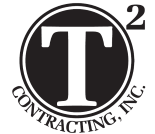 T2Contracting, Inc.180 Woodmill LaneFuquay-Varina, NC 27526(919) 552-2018ops@t2contracting.comDecember 29, 2023Project:  CDGB-I Sewer Rehabilitation / Replacement Bid Date:  January 17, 2024 @ 2:00 PMEstimate Due: January 16, 2023 The City of Dunn is bidding this project on Wednesday, January 17, 2023, at 2:00 PM.  This project consists of the rehabilitation of approximately 1,261 LF of 6-inch existing gravity sewer line, 6,494 LF of 8-inch existing gravity sewer line, 331 LF of 12-inch gravity sewer line, and approximately 37 manholes. The rehabilitation will include the replacement and reconnection of approximately 147 sewer connections and approximately 5,154 LF of 4-inch sewer laterals. If time and budget allow, the project may include up to thirteen (13) bid alternates in additional areas along Railroad Crossing (N. Fayetteville Ave. & Railroad), Utility Corridor (N Wilson Ave. & Railroad), E. Granville St (Moore St. & Clayton St.), E. Carr St. (N. Wilson Ave. & N. Clinton Ave.), Du Boise Cir (E. Townsend St. & Burke St.), N. Sampson Ave. (E. Broad St. & E. Edgerton St.), W. Barrington St. (N. Mackay St. & N. Layton St.), E. Harnett St. (N. Little Ave. & N. Sampson Ave.), E. Johnson St. (Burke St. & E. Granville St.), N. Washington Ave. (E. Harnett St. & E. Edgerton St.), N. Wilmington Ave. (E. Harnett St. & E. Edgerton St.), N. Sampson Ave. (E. Harnett St. & E. Edgerton St.), and W. Barrington St. (N. Layton Ave. & N. King Ave.).T2 Contracting, Inc. is bidding as a General Contractor on the project listed above.  We are soliciting subcontract bids from Certified MBE/WBE/DBE/CDBG Section 3 firms in the following areas:Cleaning / CCTVManhole RehabilitationPipe BurstingLateral LiningPavement Repair / MarkingsHaulingT2 Contracting, Inc. will review each quote and negotiate fairly with interested minorities and will not reject without sound reason.  If not selected, you may contact T2 Contracting, Inc. to discuss the reason for rejection.T2 Contracting, Inc. will assist or advise concerning obtaining bonding, loan capital, lines of credit, and insurance or joint pay agreements.T2 Contracting, Inc. will be glad to discuss partnership arrangements where possible and quick pay agreements.